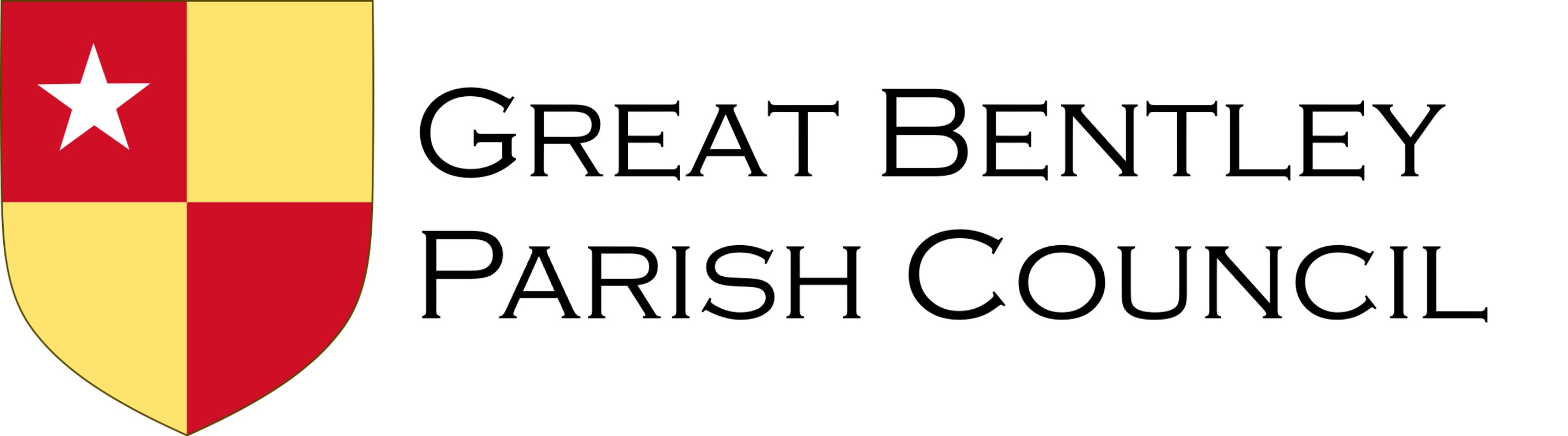 Stop the Proposed Mineral Extraction Site’s in Great Bentley Village Essex County Council have proposed a possible Mineral Extraction site to be built in Great Bentley, with 2 others bordering the village.THE SIZE OF 90 FOOTBALL PITCHES AT 67 HECTARES WHICH IS 165 ACRES 3.5 TIMES THE SIZE OF GREAT BENTLEY VILLAGE GREENThe work on this proposed site will have an effect on the village for at least 20 years.  It will blight the fabric of our community and destroy the environment. Great Bentley village has already had an increase in 60% of housing development with 2 active extraction sites in Great Bentley Road – the increased vehicle movements through the village is already causing problems and these proposed sites will only make this worse, not to mention the other associated problems with a site like this. We are holding a public drop-in session before our next Parish Council meeting on Thursday 7th March 2024 Between 04:30 – 06:30pmThe Village Hall, Great Bentley For more information and the detailed proposal please visit: www.essex.gov.uk/minerals-reviewIf you require any further guidance, please contact the clerk on: clerk@greatbentleyparishcouncil.co.uk 